KATA PENGANTAR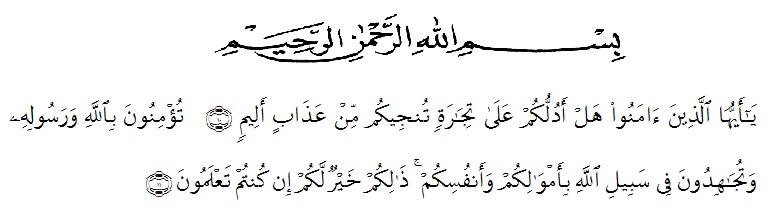 Artinya: “Hai orang-orang yang beriman maukah kamu aku tunjukkan suatu perniagaan yang dapat menyelamatkan kamu dari azab yang pedih?!”. (Yaitu) kamu beriman kepada Allah dan Rasul-Nya dan berjihad di jalan Allah dengan harta dan jiwamu. Itulah yang lebih baik bagimu, jika kamu mengetahui” (QS. Ash Shaff: 10-11).Alhamdulillah puji dan syukur kehadirat Allah yang telah memberikan segala berkah dan ridho-Nya serta keimanan yang teguh sehingga penulis dapat menyelesaikan skripsi ini yang berjudul “Pengaruh Insentif dan Disiplin Kerja Terhadap Produktivitas Kerja Karyawan Pada PT. Alfa Scorpii di Kecamatan Perbaungan Kabupaten Serdang Bedagai”  Penulisan skripsi ini betujuan untuk memenuhi persyaratan menyelesaikan pendidikan S1 pada Program Studi Manajemen Universitas Muslim Nusantara Al Washliyah Medan. Dalam kesempatan ini, penulis dengan senang hati menyampaikan terima kasih kepada:Bapak Dr. KRT Hardi Mulyono K. Surbakti selaku Rektor Universitas Muslim Nusanttara Al Washliyah Medan.Ibu Anggia Sari Lubis, SE, M.Si selaku Dekan Fakultas Ekonomi Universitas Muslim Nusantara Al Washliyah Medan.Bapak Toni Hidayat, SE.,M.Si selaku Ketua Program Studi Manajemen Universitas Muslim Nusantara Al Washliyah yang telah berkenan meluangkan waktu untuk memberikan bimbingan serta dorongan dan semangat kepada penulis.Bapak Adrial Falahi, S.Sos, M.SP selaku Pembimbing I yang telah meluangkan waktu untuk memberikan bimbingan dan semangat kepada penulis.Bapak Muhammad Hilman Fikri, SE, MM selaku Pembimbing II yang telah memberikan bimbingan serta dorongan dan semangat kepada penulis.Kepada kedua orang tua penulis ayahanda Subiakto dan Ibunda Nurani yang telah menjadi semangat bagi penulis untuk menyelesaikan studi, juga memberikan dukungan secara materi, serta doa dan kasih sayangSeluruh keluarga besar dan teman-teman Program Studi Manajemen Universitas Muslim Nusantara Al Washliyah Medan.Dalam penyusunan skripsi ini masih banyak kekurangan dan jauh dari kesempurnaan. Untuk itu, penulis mengharapkan saran, kritikan serta masukan yang bersifat membangun demi kesempurnaan skripsi ini.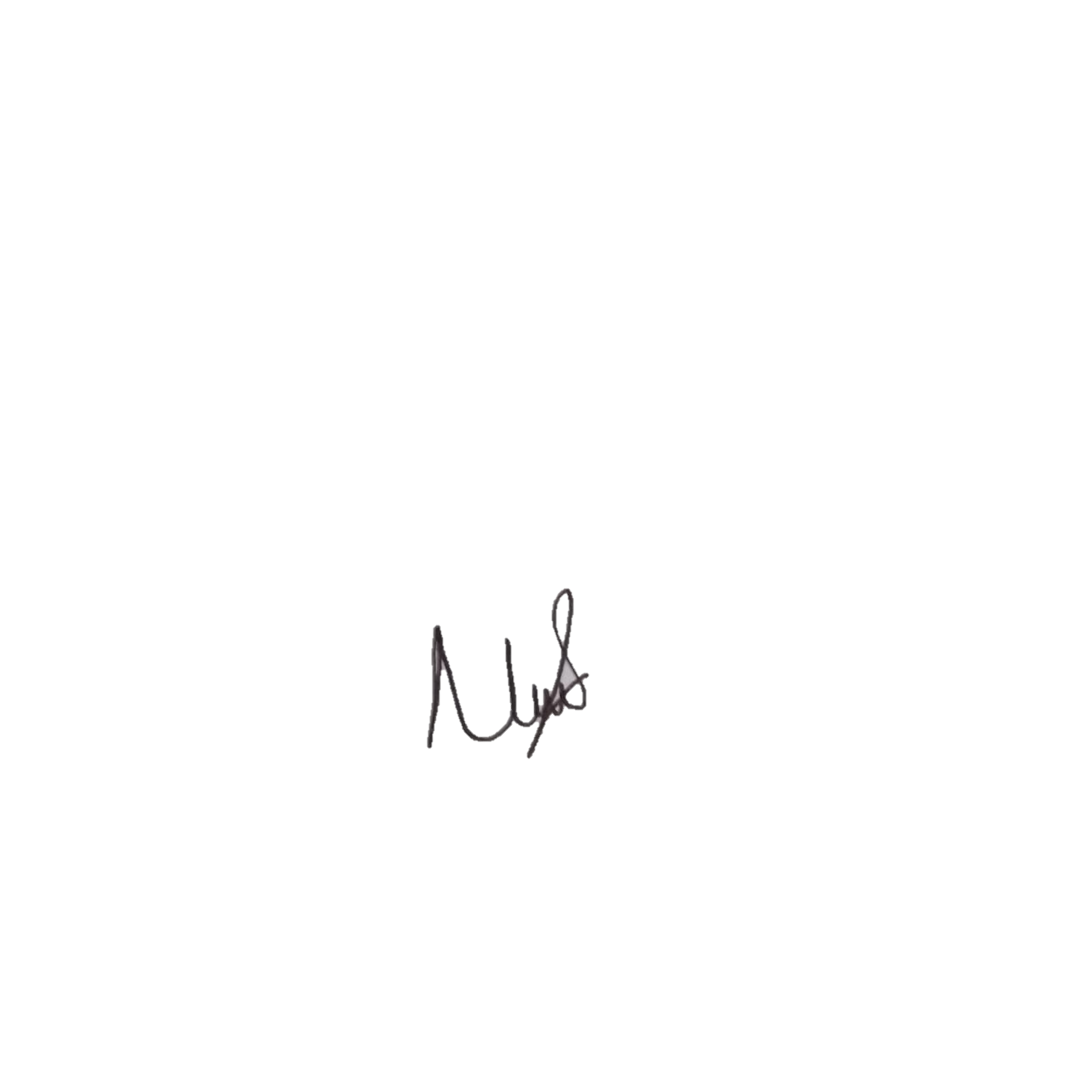 Medan,   Maret 2021Penulis,Nico Vandani SubiaktoNPM. 163114536